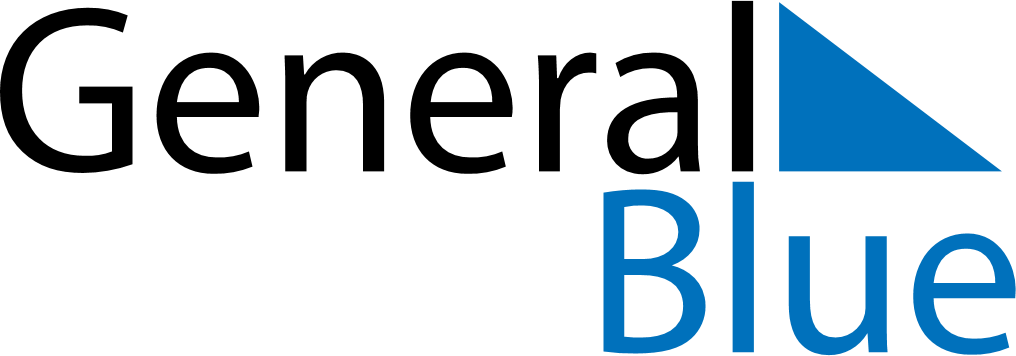 June 2024June 2024June 2024June 2024June 2024June 2024June 2024Phon Na Kaeo, Sakon Nakhon, ThailandPhon Na Kaeo, Sakon Nakhon, ThailandPhon Na Kaeo, Sakon Nakhon, ThailandPhon Na Kaeo, Sakon Nakhon, ThailandPhon Na Kaeo, Sakon Nakhon, ThailandPhon Na Kaeo, Sakon Nakhon, ThailandPhon Na Kaeo, Sakon Nakhon, ThailandSundayMondayMondayTuesdayWednesdayThursdayFridaySaturday1Sunrise: 5:27 AMSunset: 6:33 PMDaylight: 13 hours and 5 minutes.23345678Sunrise: 5:27 AMSunset: 6:33 PMDaylight: 13 hours and 5 minutes.Sunrise: 5:27 AMSunset: 6:34 PMDaylight: 13 hours and 6 minutes.Sunrise: 5:27 AMSunset: 6:34 PMDaylight: 13 hours and 6 minutes.Sunrise: 5:27 AMSunset: 6:34 PMDaylight: 13 hours and 6 minutes.Sunrise: 5:27 AMSunset: 6:34 PMDaylight: 13 hours and 6 minutes.Sunrise: 5:27 AMSunset: 6:35 PMDaylight: 13 hours and 7 minutes.Sunrise: 5:27 AMSunset: 6:35 PMDaylight: 13 hours and 7 minutes.Sunrise: 5:28 AMSunset: 6:35 PMDaylight: 13 hours and 7 minutes.910101112131415Sunrise: 5:28 AMSunset: 6:36 PMDaylight: 13 hours and 8 minutes.Sunrise: 5:28 AMSunset: 6:36 PMDaylight: 13 hours and 8 minutes.Sunrise: 5:28 AMSunset: 6:36 PMDaylight: 13 hours and 8 minutes.Sunrise: 5:28 AMSunset: 6:36 PMDaylight: 13 hours and 8 minutes.Sunrise: 5:28 AMSunset: 6:37 PMDaylight: 13 hours and 8 minutes.Sunrise: 5:28 AMSunset: 6:37 PMDaylight: 13 hours and 8 minutes.Sunrise: 5:28 AMSunset: 6:37 PMDaylight: 13 hours and 8 minutes.Sunrise: 5:28 AMSunset: 6:37 PMDaylight: 13 hours and 9 minutes.1617171819202122Sunrise: 5:28 AMSunset: 6:38 PMDaylight: 13 hours and 9 minutes.Sunrise: 5:29 AMSunset: 6:38 PMDaylight: 13 hours and 9 minutes.Sunrise: 5:29 AMSunset: 6:38 PMDaylight: 13 hours and 9 minutes.Sunrise: 5:29 AMSunset: 6:38 PMDaylight: 13 hours and 9 minutes.Sunrise: 5:29 AMSunset: 6:38 PMDaylight: 13 hours and 9 minutes.Sunrise: 5:29 AMSunset: 6:39 PMDaylight: 13 hours and 9 minutes.Sunrise: 5:29 AMSunset: 6:39 PMDaylight: 13 hours and 9 minutes.Sunrise: 5:30 AMSunset: 6:39 PMDaylight: 13 hours and 9 minutes.2324242526272829Sunrise: 5:30 AMSunset: 6:39 PMDaylight: 13 hours and 9 minutes.Sunrise: 5:30 AMSunset: 6:39 PMDaylight: 13 hours and 9 minutes.Sunrise: 5:30 AMSunset: 6:39 PMDaylight: 13 hours and 9 minutes.Sunrise: 5:30 AMSunset: 6:40 PMDaylight: 13 hours and 9 minutes.Sunrise: 5:31 AMSunset: 6:40 PMDaylight: 13 hours and 9 minutes.Sunrise: 5:31 AMSunset: 6:40 PMDaylight: 13 hours and 9 minutes.Sunrise: 5:31 AMSunset: 6:40 PMDaylight: 13 hours and 8 minutes.Sunrise: 5:31 AMSunset: 6:40 PMDaylight: 13 hours and 8 minutes.30Sunrise: 5:32 AMSunset: 6:40 PMDaylight: 13 hours and 8 minutes.